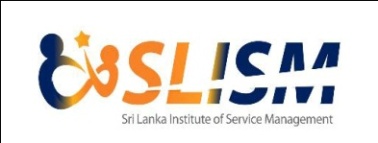 	Sri Lanka Institute of Service Management    APPLICATION FOR MEMBERSHIPPlease refer to the ‘Notes for the Guidance of Applicants’ before filling this form.Member Category: (Tick)             For Office Use Only                                   		Member           	Date Received                                                                       Associate        	Date to Council					Student	     	Grade/Number   If you are already a member of the Institute, please indicate Membership No.:……..Title(Mr/Ms/Mrs/Dr/Prof)  Surname with Initials in block lettersFull NamePage 2: Please use continuation sheet/s if necessary.(Please attach copies of relevant certificates, latest Resume for reference)Academic QualificationsPlease  list  in  chronological  order,  all  academic  qualifications  you  have  attained  starting  from secondary school.Memberships of other Professional BodiesPositions Held and ExperienceThe  Membership  Committee  will  be  unable  to  consider  the  application  unless  this  section  is completed in detail. I certify that the information contained in this application is true to the best of my knowledge, and acknowledge the fact that if any information given is found to be false it would result in the termination of my membership of the institute.…………………………..                                                        …………………… Signature of Applicant                                                                        DatePage 3:ReferencesRequired for Applicants for Member and Associate Grades only.Provide the following information of two referees who are currently full members of the SLISM. Else if the declaration of employer/sponsor in the next section is signed by a member of the SLISM then, one referee would be sufficient in this section.Declaration of Employer/Sponsor(To be completed ONLY by your superior /supervisor)I have verified as correct (where possible) the information supplied by the applicant on this form.I agree to supply further information under confidential cover if necessary.Title & Name with Initials:      ………………………………………………. Organization Address:              ………………………………………………………………………………………………………………………………………………………. Position:                                   …………………………………………………. Contact No. :                            …………………………………………………. Email address:                          ………………………………………………….If you are a Member of the Sri Lanka Institute of Service Management, please indicate your Membership Number…………Date : …………………                                                                     ………………………...Signature of SponsorSRI LANKA INSTITUTE OF SERVICE MANAGEMENTNOTES FOR THE GUIDANCE OF APPLICANTS1. Please prepare the application form using a black or blue pen or typed 2. Documentary evidence of relevant qualifications & experience (photocopies of certificates issued by appropriate authority /organization) should accompany the application in support of those qualifications and experience claimed. 3. Positions held and experience - Brief details of positions held and the periods of these positions and responsibility. 4. Contact details of at least two referees (currently Members of SLISM) who can verify the positions held and the experience claimed in this application. If the declaration of employer/sponsor in the next section is signed by a member of the SLISM, then one referee would be sufficient in this section. Referees nominated by the applicant may be contacted and requested to supply information in support of the application. 5. The application including copies of certificates, other relevant documents should be sent: 		by email to: yrkaru@haotmail.com  OR		by post  to:  	Sri Lanka Institute of Service Management			c/o Mr Y.R.Karunaratne			450/38 Thimbirigasyaya Rd, Colombo 5Membership RequirementsMembers1. 	Graduate in Service Management or a higher degree holder in Service Management with 4 years’ experience; Or2. 	Graduate in a field other than Service management and 5 years’ experience; Or3.	A professional qualification recognized by the Institute as being equivalent to a bachelor’s degree with 5 years’ experience; Or4. 	Non-graduate who has undergone adequate training in service management acceptable to the Management Council and 10 years’ experience;The period of experience in 1, 2, 3 and 4 above should be in management of services at executive level. Associate Members 	Graduate in Service Management or a higher degree holder in Service Management; Or Graduate in a field other than Service management with1 years’ experience in management of services at executive level.”Student MemberStudents who have satisfied the council that they are following a course of studies in Service Management or Management at Post-secondary level acceptable-to the Council of the Institute. Payment Procedure Once the application is accepted you will be requested to pay the membership fees for registration. The applicable rates for each membership category are as follows;  Bank Details: 	Sri Lanka Institute of Service Management	Sampath Bank Colombo Super Branch A/C 0175 6000 0871	Contact Persons: 	Mr Y.R.Karunaratne	 Mob: 0777760821	Mr Pathum Waas Mob: 0778848565Note:  If fees are paid by cheque, it should be drawn in favour of “Sri Lanka Institute of Service Management” and crossed “Account Payee”. Current/Last EmploymentDesignationCompany/Org NameBusiness Address [  ]Please tick [] Mailing AddressPersonal InformationResidential Address (  )Email:Mobile:Date of BirthNIC NoFrommonth/yearTomonth/yearName of InstitutionQualificationFull or part timeDate ReceivedProfessional BodyGrade of MembershipDate AdmittedFrommonth/yearTomonth/yearOrganizationPosition Held, Duties & ResponsibilitiesMembership NoName (Title & name with initials)Contact Phone NoSignatureMemberRs. 3000/=AssociateRs. 2000/=StudentRs. 1000/=